Познавательный проект «Домашние животные и птицы»Актуальность проекта:Мир животных необычайно разнообразен и привлекателен для детей.С самого раннего детства многие ребята общаются (контактируют) с домашними животными – кошками, собаками и другими животными.Животные становятся не только неотъемлемой частью их детства, как и любимые игрушки, но даже «членами» семьи. Через заботу о питомцах в детях нередко пробуждаются такие чувства, как ласка, ответственность, сострадание.И разнообразные ситуации общения с домашними животными дают большой запас представлений об их особенностях, повадках, пробуждают интерес, любознательность, формируют навык взаимодействия с ними.Следовательно, интерес и активное поведение детей (отклик) побудило создать проект (познавательный, краткосрочный, тематический) «домашние  животные и птицы»Проблема: кто они – эти домашние животные и птицы?Цель проекта:1) знакомить детей с домашними животными и птицами, особенностями их строения, средой обитания;2) сформировать у детей осознанно – правильное отношение к представителям животного мира;3) побудить интерес, любознательность детей в познании окружающего мира.Задачи проекта:• Расширить знания детей о домашних животных и птицах.• Развивать поисковую деятельность детей с помощью родителей: способствовать к определению задач на основе поставленной проблемы, а также умение планировать этапы своих действий, аргументировать свой выбор.• Обогащать словарь детей, развивать связную речь.Участники проекта: дети  старшей группы №2, воспитатели, родители.Длительность проекта: 1неделя.Тип проекта:Познавательно-тематическоеОжидаемый результат:Дети: Повысить  уровень знаний детей по данной теме Родители: сформировать  активную  позицию по решению заданных проблем, совместно с детьми.Первый этап –подготовительныйРазработка этапа проекта ,сбор материала,Разработка бесед ,конспекта непосредственно образовательной деятельности, сюжетно-ролевых игр, создание предметно-. развивающей среды, разработка консультаций, уголка для родителей.Второй этап –практическийОн включает в себя два направления:-работу с детьми-сотрудничество с  родителями воспитанниковФормы и методы реализации-беседы-образовательная деятельностьПерспективный план работы с детьми и родителямиПознавательное развитие.. Побуждать детей правильно называть домашних животных, птиц и их детёнышей. Развивать внимание, память.«Кто в домике живёт? ».Задачи: Закрепить произношение звука «У» во фразовой речи. Развивать артикуляционный аппарат, через звукоподражание. Обогатить активный словарь детей прилагательными по теме. Познавательные беседы с развивающими вопросами о кошке, о собаке, о корове, о лошадке, о петухе, о курице:Развивающие вопросы:Кто это?Какие у кошки глазки? Для чего кошке глаза (хвост, лапки?Что любит кошка (собака, корова и т. д.?Кто любит сидеть у людей на руках?Кого нельзя положить с собой спать?У кого бывает грива (рога, хвост метёлкой?У кого когти на лапах (копыта?Игровая деятельность.Настольные игры с животными: «В деревне»Дидактические игры:«Чей домик» (вкладыши)«Домашние животные и их детёныши» (вкладыши)«Домашние птицы и их детёныши» (вкладыши)«Большие и маленькие» (пазлы)Задачи: Расширять представления детей об образе жизни животных и птиц, которые живут в доме или в деревне (их пища, жилище) .Воспитывать интерес и любовь к ним.Развивающие настольные игры (пазлы - рамки) .Задачи: Научить детей различать виды животных, развивать логическое и художественное мышление, внимание, мелкую моторику рук; аккуратность и усидчивость. Речевое развитие.• Создание материалов с картинками и рассказами о своих питомцах или животных, птиц деревни, совместно с родителями.• Чтение произведений художественной литературы, в которых упоминаются домашние животные, птицы, рассматривание иллюстраций к ним, обсуждение прочитанного.• Чтение энциклопедической литературы о домашних животных, совместно с родителями.• Загадывание загадок о животных и птицах, разучивание стихов и потешек.• Просмотр документальных фильмов о животных совместно с родителями• Артикуляционная гимнастика («Рыбки разговаривают», «Уточка», «Сытый и голодный хомячок», «Лошадка», «Пятачок»Задачи: Выработка полноценных движений и определённых положений органов артикуляционного аппарата, необходимых для правильного произношения звуков.Художественно-эстетическое развитие.Коллективная и индивидуальная.Рисование домашних животных « Усатый -полосатый», Утка с      утятами на пруду»Аппликация «Цыплёнок»• Лепка фигурок домашних животных из пластилина с использованием дополнительного материала.• Раскрашивание домашних животных.Музыкально-театрализованная деятельность:• Познавательная интегрированная деятельность:«У бабушки Маши»• Пение: «Серенькая кошечка», «Петушок, петушок… »Задачи: развитие эмоциональной отзывчивости, импровизации движений животных и птиц, развитие двигательных способностей.• Музыкально-дидактические игры «Кошка и собака».• Импровизация движений животных.• Изготовление масок животных из бумаги.Физическое развитие:Подвижные игры:• с бегом: «Кот и мыши», «Птички и кошка», «Лохматый пёс»;• с прыжками: «Воробышки и кот»,Задачи: Развитие двигательной активности детей с помощью игры, героями которых являются животные.• Пальчиковая гимнастика: «Коза рогатая», «Петушок», «Тише, тише… Задачи: Развивать мелкую моторику и речевые способности детей данного возраста.Работа с родителями.• Просмотр телепередач о животных• Изготовление работ для выставки.• Беседы с детьми об их питомцах и домашних животных деревни.Третий этап – заключительныйПодведение итогов в реализации проектаВыводы.В процессе реализации данного проекта можно сделать следующие выводы:• Повысился уровень знаний детей по данной теме • В группе создана необходимая развивающая среда (тематический альбом, разнообразные игры, маски для подвижных игр, настольные игрушки по теме) .• У родителей сформировалась активная позиция по решению заданных проблем, совместно с детьми.Практическая значимость проекта.Метод проектной деятельности является эффективным, позволяющим решить проблему развития творческих способностей детей. В ходе проекта мы получили продукт сотрудничества детей, воспитателей и родителей. Собранный материал может быть использован для дальнейшей работы с детьми по ознакомлению окружающим миром.ГБОУ   начальная  школа - детский сад№682ПРОЕКТНАЯ ДЕЯТЕЛЬНОСТЬ НА ТЕМУ:« ДОМАШНИЕ ЖИВОТНЫЕ И ПТИЦЫ»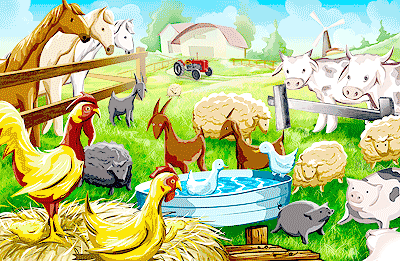 Подготовила воспитатель : В.Н.ХАБИБУЛЛИНАстаршая группа№2